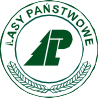 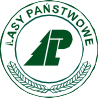 Załącznik nr 2Wycofanie zgody przedstawiciela osoby niepełnoletniej na udział w Konkursie „Mój las” V edycja 2022/2023 r...................................................................(miejscowość, data)Ja niżej podpisany w imieniu	( imię i nazwisko Uczestnika konkursu )Nazwa Szkoły……………………………………………………………………………………..(Szkoła Uczestnika konkursu)Cofam wyrażoną w dniu	r. zgodę na przetwarzanie jej/jego wizerunku utrwalonego na zdjęciach oraz filmach wykonanych w trakcie konkursu Mój las oraz na jakiekolwiek jego wykorzystanie.Cofam wyrażaną w dniu …………..r, zgodę na przetwarzanie jej/jego danych osobowych w celu uczestniczenia, przeprowadzenia i wydania nagród w konkursie„Mój las”…………………………………………………………… ( podpis przedstawiciela ustawowego )1Lasy Państwowe Nadleśnictwo Bełchatów, ul. Lipowa 175, 97-400 Bełchatówtel.: +48 44 635-72-01, fax: +48 44 632-42-29, e-mail: belchatow@lodz.lasy.gov.plwww.lasy.gov.pl